28.07.2014The results of projects submissions to Filmteractive Market 2014The number of entries to Filmteractive Market 2014 is twice bigger than last year’s. You’ll have a chance to see best eight of them during the event in Lodz Filmschool, September 2014.Interactive and crossmedia content fair complements Filmteractive since last year. Market’s popularity is dynamically growing. To this year’s edition there were submitted projects from almost all European countries as well as from Brazil, USA, Canada, Israel, Turkey, India and Rwanda. An international panel of experts have to face a hard choice between projects of different genres like: interactive document, web show, multiplatform game and transmedia production combining film and digital art. Over 70 works will be judged by:Adipat Virdi (Transmediasphere, UK)Pietro Pierangeli (Subvertising, Italy) Charlotte Apelgreen (Cine-Regio, Denmark) Lucia Haslauer (ZDF, Germany)Maciej Hazubski (IQ Partners S.A., Poland)Sebastian Grabowski (Orange Lab, Poland)Anette Brejner (The Financing Forum for Kids Content, Sweden)Filmteractive Market is a place not only for creators who want to present their innovative audiovisual projects but also for those who want to sell or buy an interesting project, idea or technological solution: investors, distributors, content buyers and others.We are interested in crossmedia and transmedia projects at all the levels of production: planning, creating, post-production, final stage – says Agata Lepianka, Filmteractive project manager – submitted works are sometimes innovative software or even applications. The conditions of entry acceptation and further expertise are described by Market Concept Assumptions.”In 2013 the winner project, NULLPUNKT form Estonia, received the main prize of 10 000 PLN funded by HBO. We will find out who is going to receive this year’s main prize on 25 September in Lodz Film School, where Filmteractive takes place. 


More at  www.filmteractive.eu 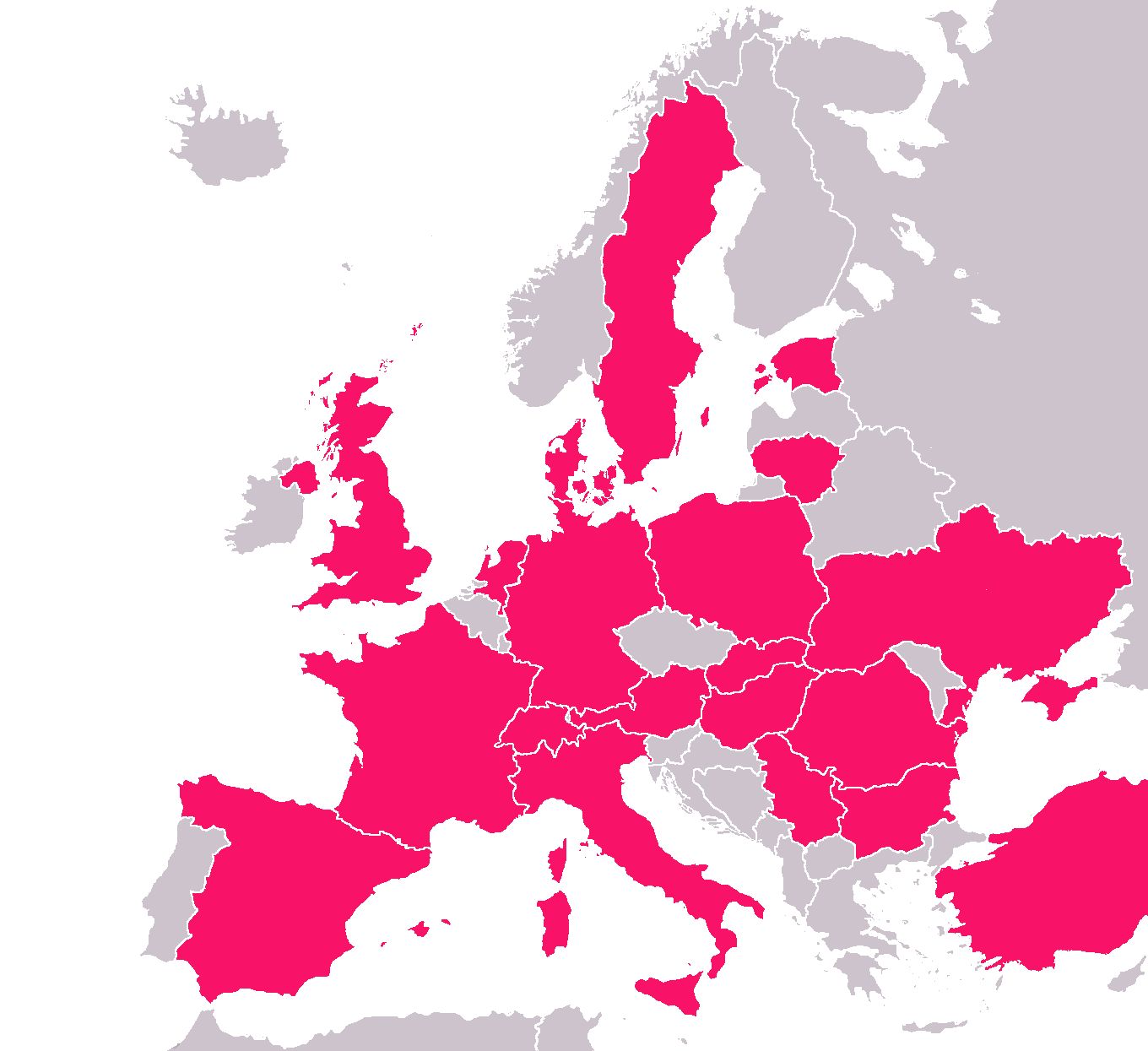 